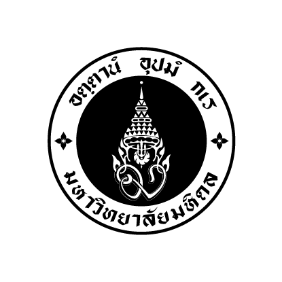 บรรยายพิเศษครั้งที่ 24         (Public Speaking Series)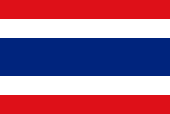 คิดบวกแบบ CEO                                          ดร.บุญเกียรติ  โชควัฒนาวันที่ 20 ธันวาคม 2561เวลา 13.00-16.30 น. ณ ห้อง 2108 สถาบันพัฒนาสุขภาพอาเซียน  มหาวิทยาลัยมหิดลกำหนดการ13.30-13.45 น. 	ลงทะเบียน/รับชมวิดีโอแนะนำสถาบันฯ13.45-14.00 น. 	พิธีเปิด โดย อธิการบดี ม.มหิดล	 14.00-16.00  น. 	บรรยายพิเศษ เรื่อง คิดบวกแบบ CEO โดย ดร. บุญเกียรติ โชควัฒนา ประธานกรรมการ บริษัทไอ.ซี.ซี อินเตอร์เนชั่นแนล จำกัด (มหาชน) และบริษัทในเครือสหพัฒน์16.00-16.15 น.		ตอบข้อซักถาม/แลกเปลี่ยนเรียนรู้16.15-16.30 น.		พิธีปิด/มอบของที่ระลึก โดย ผู้อำนวยการสถาบันฯ------------------------------------------------------------------------------------------